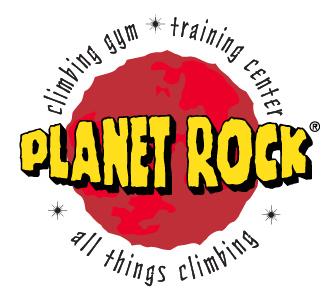 THANK YOU FOR HELPING US REOPEN PLANET ROCK!
Use our talking points below as a template or write your own.
1. Choose a recipient:Send to one, send to all! The more the merrier :) 

2. Craft your messageWe appreciate your support! Feel free to use our talking points below as a template or write your own. We’ve always been a community of positive action - let’s keep that message in our emails. I write to ask that you consider allowing Planet Rock Climbing Gyms to reopen along with other fitness facilities. Planet Rock is an indoor climbing gym with locations in Ann Arbor and Madison Heights. As a gym member, I am eager to return to my workout routine in a safe and responsible manner.   I encourage you to read Planet Rock’s reopening plan. They have laid out a number of precautions and taken major steps to ensure they can reopen safely (https://planet-rock.com/reopenplan)I understand the need for a measured and science-based approach to reopening our state. Planet Rock has been closed for 6 months, watching other businesses open with responsible risk mitigation procedures that they are capable of implementing in more rigorous and reliable ways. Climbing is a non-contact sport where physical distancing is normal and contact between climbers is avoided during activity. Climbing is a measured and controlled activity that, while strenuous at times, does not require the same respiratory load that traditional fitness activities require. A mark of good climbing technique is calm and measured breathing. In states where indoor climbing gyms have been allowed to reopen, there have been no outbreaks or spreading events linked to these facilities, and fewer than 5% of climbing gyms in a Climbing Wall Association survey (https://www.surveymonkey.com/stories/SM-R3W8H3TD/) have reported a case of COVID-19 among their staff or guests.- Research (https://bit.ly/2Fw2KUF) proves that liquid chalk products used on the hands in climbing effectively mitigates risk of transmission via surface transfer on climbing holds.Large, open indoor spaces (like the ones found at Planet Rock) mean a lower likelihood of airborne transmission, especially when combined with the additional strategies found in their reopen plan.
I am impressed by the measures Planet Rock plans to take when they reopen. I believe the rock climbing gym will enforce these measures far more efficiently than the fitness gyms, restaurants, bars or grocery stores which are currently open. Thank you for keeping Michigan safe through your executive orders over the past few months. I appreciate the tough decisions you are making and hope you consider permitting Planet Rock to open alongside other gym facilities.3. Choose your closing + sign
Sincerely,
Thank you for your service and consideration,
Climb on,
Best regards,
Respectfully yours,
Cheers,[YOUR NAME HERE]
[if you want: YOUR ADDRESS
PHONE, EMAIL]4. Send away!Thank you for your continued support of Planet Rock. We appreciate your contribution, time and effort to this issue and look forward to climbing with you again!• MICHIGAN + UNITED STATES •• MICHIGAN + UNITED STATES •• MICHIGAN + UNITED STATES •• MICHIGAN + UNITED STATES •MI GOVERNORMI GOVERNORMI GOVERNORMI GOVERNORGovernor Gretchen Whitmer
(517)373-3400(51)335-7858 (Constituent Services)
https://www.michigan.gov/whitmerP.O. Box 30013Lansing, Michigan 48909
Governor Gretchen Whitmer
(517)373-3400(51)335-7858 (Constituent Services)
https://www.michigan.gov/whitmerP.O. Box 30013Lansing, Michigan 48909
U.S. SENATE U.S. SENATE U.S. SENATE U.S. SENATE Gary Peters(202) 224-6221https://www.peters.senate.gov/contact/email-gary477 Michigan Avenue, Suite 1837Detroit, MI 48226Gary Peters(202) 224-6221https://www.peters.senate.gov/contact/email-gary477 Michigan Avenue, Suite 1837Detroit, MI 48226Debbie Stabenow(202) 224-4822https://www.stabenow.senate.gov/contact731 Hart Senate Office BuildingWashington DC 20510Debbie Stabenow(202) 224-4822https://www.stabenow.senate.gov/contact731 Hart Senate Office BuildingWashington DC 20510• ANN ARBOR •• ANN ARBOR •• ANN ARBOR •• ANN ARBOR •STATE SENATESTATE SENATESTATE HOUSE STATE HOUSE Jeff Irwin
(517) 373-2406
senjirwin@senate.michigan.gov
5300 Binsfeld Bldg
P.O. Box 30036Lansing, MI 48909
Jeff Irwin
(517) 373-2406
senjirwin@senate.michigan.gov
5300 Binsfeld Bldg
P.O. Box 30036Lansing, MI 48909
Donna Lasinski(517) 373-0828donnalasinski@house.mi.govMichigan House of RepresentativesP.O. Box 30014Lansing, MI 48909-7514Donna Lasinski(517) 373-0828donnalasinski@house.mi.govMichigan House of RepresentativesP.O. Box 30014Lansing, MI 48909-7514WASHTENAW COUNTY COMMISSIONERWASHTENAW COUNTY COMMISSIONERJason Maciejewski(734) 210-9880maciejewskij@washtenaw.orgBoard of Commissioners220 North MainAnn Arbor 48104(734) 222-6850Jason Maciejewski(734) 210-9880maciejewskij@washtenaw.orgBoard of Commissioners220 North MainAnn Arbor 48104(734) 222-6850• MADISON HEIGHTS •• MADISON HEIGHTS •• MADISON HEIGHTS •• MADISON HEIGHTS •STATE SENATESTATE SENATESTATE HOUSE STATE HOUSE Jeremy Moss(517) 373-7888senjmoss@senate.michigan.gov6400 Binsfeld BldgP.O. Box 30036Lansing, MI 48909
Jeremy Moss(517) 373-7888senjmoss@senate.michigan.gov6400 Binsfeld BldgP.O. Box 30036Lansing, MI 48909
Jim Ellison(517)-373-3818jimellison@house.mi.goMichigan House of RepresentativesP.O. Box 30014Lansing, MI 48909-7514Jim Ellison(517)-373-3818jimellison@house.mi.goMichigan House of RepresentativesP.O. Box 30014Lansing, MI 48909-7514OAKLAND COUNTY EXECUTIVE OAKLAND COUNTY EXECUTIVE OAKLAND COUNTY COMMISSIONEROAKLAND COUNTY COMMISSIONERDavid Coulter(248)858-0480https://www.facebook.com/OakGov.EO/2100 Pontiac Lake RoadBuilding 41WWaterford, MI 48328David Coulter(248)858-0480https://www.facebook.com/OakGov.EO/2100 Pontiac Lake RoadBuilding 41WWaterford, MI 48328Gary McGillivray(248) 858-0100gary.mcgillivray@yahoo.com1200 North Telegraph RoadPontiac, MI 48341Gary McGillivray(248) 858-0100gary.mcgillivray@yahoo.com1200 North Telegraph RoadPontiac, MI 48341